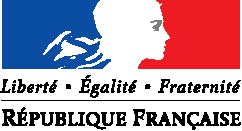 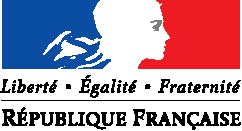 Exercer en France la profession d’assistant de service social (ASS) : dossier que les candidats titulaires de diplômes étrangers doivent constituer Dossier : cf ANNEXES 1 et 2 ci-après. Une fois constitué, vous devez envoyer votre dossier en 2 exemplaires par lettre recommandée avec accusé de réception -LRAR- à la DEETS de MARTINIQUE :  					ANNEXE 1 - Pièces à fournir* Les pièces 2, 3, et 8 doivent être rédigées en langue française, ou traduites par un traducteur agréé auprès des tribunaux français ou habilité à intervenir auprès des autorités judiciaires ou administratives d’un Etat membre de l’Union européenne ou d’un Etat partie à l’accord sur l’Espace économique européen ou de la Suisse ou, pour les candidats résidant dans un Etat tiers, avoir fait l’objet d’une traduction certifiée par les autorités consulaires françaises. ANNEXE 2DESCRIPTIF DU TITRE DE FORMATION(à remplir par le demandeur)INTITULE DU TITRE DE FORMATION(langue originale – inscrivez l’intitulé tel qu’il figure sur le certificat, titre, diplôme)TRADUCTION DE L’INTITULE DU TITRE DE FORMATION(inscrivez ici la traduction assermentée)DATE DE DELIVRANCE DU DIPLOME : Liste des pièces justificatives que vous devez fournir NB Les pièces n° 2, 3 et 8doivent être rédigées en français ou traduites par un traducteur agréé auprès des tribunaux français *Les pièces 4, 5 et 6 doivent être rédigées en françaisRessortissants communautaires (vous appartenez à un Etat membre (UE) ou partie (EEE + Suisse) et extra-communautairesN° 1.  Photocopie lisible des pièces justifiant de votre identité et de votre nationalité.N° 2. Copie de votre titre de formation.N° 3.  Un document délivré et attesté par votre structure de formation décrivant : le contenu de vos études et des stages que vous avez effectués pendant la formation avec :le nombre annuel d’heures par matière pour les enseignements théoriques,la durée des stages et les secteurs dans lesquels ils ont été réalisés.N° 4. Un descriptif des principales caractéristiques du titre de formation que vous possédez et rempli par vos soins (annexe 2).N° 5. Un curriculum vitae détaillé, que vous aurez rédigé de façon manuscrite, comportant toutes précisions utiles sur :les études que vous avez effectuées, les activités professionnelles que vous avez exercées accompagné des attestations d’emploi correspondantes.N° 6. Un courrier par lequel vous désignez un établissement de formation ou plusieurs, par ordre de préférence, préparant au diplôme d’Etat d’assistant de service social (DEASS). Cet établissement émettra un avis technique : sur la comparaison de la formation et des compétences attestées par le DEASS délivré en France et du contenu de la formation que vous avez suivie ; sur l’expérience professionnelle que vous avez éventuellement exercée ;sur votre maîtrise de la langue française. N° 7. L’ensemble de vos coordonnées : adresse, courriel (mél), téléphone…Ressortissants communautaires : vous devez fournir les éléments cités ci-dessus, N°1 à 7, et les pièces demandées en N°8N°8. Vous avez suivi avec succès un cycle d'études post secondaires. Vous devez fournir, en fonction de l’une des 3 situations énumérés ci-dessous, copie des éléments suivants :vous êtes ressortissant communautaire d’un pays qui règlemente l’accès à la profession d’ASS ou son exercice : copie du titre de formation délivré par l'autorité compétente d'un Etat, membre ou partie, requis pour accéder à la profession d'ASS ou pour l'exercer dans cet Etat.vous êtes ressortissant communautaire d’un Etat membre ou partie qui ne règlemente pas l’accès à la profession d’ASS ou son exercice :copie du titre de formation délivré par l'autorité compétente de l’Etat, membre ou partie, attestant de votre préparation à l'exercice de la profession d’ASS, à condition de justifier avoir exercé pendant 2 ans à temps plein au cours des 10 dernières années dans un Etat, membre ou partie. vous êtes ressortissant communautaire d’un Etat membre ou partie et vous avez un titre de formation délivré par un Etat tiers :copie du titre de formation délivré par l’Etat tiers, accompagné d'une attestation de l'autorité compétente de l'Etat membre ou partie qui a reconnu ce titre certifiant que vous a exercé légalement la profession d'ASS dans cet Etat pendant au moins 3 ans à temps plein. NOM ET STATUT DU CERTIFICATEUR(autorité qui a délivré le diplôme)NOM ET STATUT DE L’ORGANISME ORGANISANT LA FORMATIONDIPLOME OU NIVEAU REQUIS POUR ACCEDER A LA FORMATION (précisez diplôme ou niveau)AUTRES EXIGENCES COMPLEMENTAIRES POUR ACCEDER A LA FORMATION(par exemple épreuves d’admission, concours…) DUREE TOTALE DE LA FORMATION (EN HEURES) : Dont :- Formation théorique :- Stages : DUREE TOTALE DE LA FORMATION (EN ANNEES) : Dont :- Formation théorique :- Stages :MODALITES DE VALIDATION DU TITRE DE FORMATIONMODALITES DE VALIDATION DU TITRE DE FORMATION EVALUATION EN CONTROLE CONTINUEPREUVES FINALES